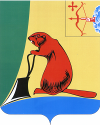 АДМИНИСТРАЦИЯ ТУЖИНСКОГО МУНИЦИПАЛЬНОГО РАЙОНАКИРОВСКОЙ ОБЛАСТИПОСТАНОВЛЕНИЕпгт Тужаот 04.04.2016          			                                                 № 89Об утверждении  сводного годового доклада отдела по экономике и прогнозированию администрации Тужинского муниципального района  «О ходе реализации и оценке эффективности реализации  муниципальных программ  Тужинского муниципального района по итогам за 2015 год». 	В соответствии с п. 5.10 постановления администрации Тужинского муниципального района от 19.02.2015 № 89 «О разработке, реализации и оценке эффективности реализации муниципальных программ Тужинского муниципального района» администрация Тужинского муниципального района ПОСТАНОВЛЯЕТ:	1. Утвердить сводный годовой доклад отдела по экономике и прогнозированию администрации Тужинского муниципального района  «О ходе реализации и оценке эффективности реализации  муниципальных программ  Тужинского муниципального района по итогам за 2015 год» согласно приложению.	2. Признать целесообразным продолжение реализации в 2016 году следующих муниципальных программ:	2.1. «Развитие местного самоуправления»  на 2014-2018 годы;         	2.2. «Развитие культуры» на 2014-2018 годы;2.3 «Развитие транспортной инфраструктуры» на 2014-2018 годы;          2.4 «Программа управления муниципальным имуществом»  на 2014-2018 годы;2.5.«Развитие физической культуры и спорта в Тужинском муниципальном районе 2014-2018 годы»	2.6. «Управление муниципальными финансами и регулирование межбюджетных отношений»  на 2014-2018 годы;	2.7. «Развитие агропромышленного комплекса» на 2014-2018 годы;	2.8. «Комплексная программа модернизации и реформирования жилищно-коммунального хозяйства» на 2014-2018 годы	2.9.  «Энергоснабжение и повышение энергетической эффективности» на 2014-2020 годы;	2.10.	«Развитие образования» на 2014-2018 годы          3.  Признать целесообразными к продолжению реализации  в 2016 году, но требующими внесения изменений в муниципальную программу в части показателей эффективности и изменения объемов финансирования, следующие муниципальные программы:	3.1  «Развитие архивного дела» на 2014-2018 годы           3.2. «Повышение эффективности реализации молодёжной политики»  на 2014 – 2018 годы;	3.3. «Развитие жилищного строительства»  на 2014 – 2018 годы;	3.4. «Обеспечение безопасности и жизнедеятельности населения»  на2014-2018 годы;	3.5. «Поддержка и развитие малого и среднего предпринимательства»  на 2014-2018 годы;	3.6. «Охрана окружающей среды и экологическое воспитание» на 2014-2018 годы;		4. Ответственным исполнителям муниципальных программ, указанным в пункте 3 настоящего постановления в срок до 01.06.2016 года подготовить и внести в установленном порядке на рассмотрение главе администрации Тужинского муниципального  района соответствующие проекты нормативно-правовых актов.	5. Разместить настоящее постановление в  сети "Интернет" на официальном информационном сайте администрации района.	6. Настоящее постановление вступает в силу с момента опубликования в Бюллетене муниципальных нормативных правовых актов органов местного самоуправления Тужинского муниципального района Кировской области.	7.Контроль за исполнением настоящего постановления оставляю за собой.Глава администрацииТужинского муниципального района	     Е.В. Видякина